Homework BuffetLet’s bring the real world into our classroom! Until Easter, you have four weeks to get 8 points for your homework. You can only check in 3 points at a time. Choose from the following tasks: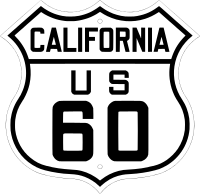 